Številka: 011-68/2019Datum:   03. 07. 2019V  A  B  I  L  ONa podlagi 88. člena Poslovnika Občinskega sveta Občine Izola (Uradne objave Občine Izola, št. 15/2018 – uradno prečiščeno besedilo) sklicujem4.  redno sejo Odbora za družbene dejavnosti,ki bosredo, 10. julija 2019 ob 15.30 uriv sejni sobi župana na Občini Izola, Sončno nabrežje 8 v prvem nadstropjuz naslednjim predlogom dnevnega reda:Potrditev zapisnika 3. redne seje Odbora;Javni vzgojno izobraževalni zavod Vrtec Mavrica Izola:Letno poročilo javnega vzgojno izobraževalnega zavoda Vrtec Mavrica Izola za leto 2018;Letni delovni načrt javnega vzgojno izobraževalnega zavoda Vrtec Mavrica Izola za šolsko leto 2018/2019;Finančni načrt javnega vzgojno izobraževalnega zavoda Vrtec Mavrica Izola za šolsko leto 2019;Javni vzgojno izobraževalni zavod Glasbena šola Koper:Letno poročilo javnega zavoda Glasbena šola Koper za leto 2018,Letni delovni načrt javnega zavoda Glasbena šola Koper za šolsko leto 2018/2019,Finančni načrt javnega zavoda Glasbena šola Koper za leto 2019;Javni vzgojno izobraževalni zavod Scuola Elementare Dante Alighieri Isola - Osnovna šola Dante Alighieri Izola:Letno poročilo javnega vzgojno izobraževalnega zavoda Scuola Elementare – Osnovna šola Dante Alighieri Isola za leto 2018;Letni delovni načrt javnega vzgojno izobraževalnega zavoda Scuola Elementare – Osnovna šola Dante Alighieri Isola za šolsko leto 2018/2019;Finančni načrt javnega vzgojno izobraževalnega zavoda Scuola Elementare – Osnovna šola Dante Alighieri Izola za leto 2019;Javni vzgojno izobraževalni zavod Osnovna šola Livade Izola:Letno poročilo javnega vzgojno izobraževalnega zavoda Osnovna šola Livade Izola za leto 2018;Letni delovni načrt javnega izobraževalnega zavoda Osnovna šola Livade Izola za šolsko leto 2018/2019;Finančni načrt javnega vzgojno izobraževalnega zavoda Osnovna šola Livade za leto 2019;Javni vzgojno izobraževalni zavod Osnovna šola Vojke Šmuc:Letno poročilo javnega vzgojno izobraževalnega zavoda Osnovna šola Vojke Šmuc za leto 2018;Letni delovni načrt javnega vzgojno izobraževalnega zavoda Osnovna šola Vojke Šmuc za šolsko leto 2018/2019;Finančni načrt javnega vzgojno izobraževalnega zavoda Osnovna šola Vojka Šmuc za leto 2019;Predlog razporeditve tekočih presežkov javnega vzgojno izobraževalnega zavoda OŠ Vojke Šmuc Izola;Predlog Odloka o podeljevanju priznanja z nagrado Alojza Kocjančiča, prva obravnava.Gradivo za obravnavo je priloženo in naloženo ter dostopno na uradni spletni strani Občine Izola, in sicer na naslovu: Izola.si/ Občina Izola/ Organi občine/ Občinski svet/ Seje (direkten dostop do gradiva: http://izola.si/obcina-izola/organi-obcine/obcinski-svet/seje/). Prosim, da se seje točno in zagotovo udeležite. Morebitno odsotnost lahko opravičite na telefon št. 05/66-00-105 (Nina KASAL) ali po e-pošti nina.kasal@izola.si.                                                              PredsednikDario MADŽAREVIĆ  Vabljeni:                                                                                         člani odbora – po elektronski pošti,  župan – po elektronski pošti,                                                                               direktor OU – po elektronski pošti,vodje občinskih uradov – po elektronski pošti;svetovalna delavka na Vrtcu Mavrica, ga. Ivona Hrvatin – po elektronski pošti;ravnateljica OŠ – SE Dante Alighieri, ga. Simona Angelini – po elektronski pošti; ravnateljica OŠ Livade, ga. Maja Cetin – po elektronski pošti;ravnateljica OŠ Vojka Šmuc, ga. Irena Sivka Horvat – po elektronski pošti;predstavniki ustanovitelja v JVIZ. V vednost:svetniškim klubom – po elektronski pošti,političnim strankam – po elektronski pošti,ISNS – po elektronski pošti.Prot. n.: 011-68/2019Data:     03. 07. 2019I  N  V  I  T  OIn virtù dell'articolo 88 del Regolamento di procedura del Consiglio del Comune di Isola (Bollettino Ufficiale del Comune di Isola n. 15/2018 – testo unico ufficiale), si convoca la3a seduta ordinaria del Comitato per le attività socialiper il giornomercoledì 10 luglio 2019 alle ore 15.30presso la sala riunioni del Sindaco, Comune di Isola, Riva del Sole n. 8, al primo piano,con la seguente proposta dio r d i n e  d e l  g i o r n o:Convalida del verbale della 3a seduta ordinaria del Comitato;Ente pubblico di educazione e istruzione Asilo Mavrica Isola:Relazione annuale dell'ente pubblico di educazione e istruzione Asilo Mavrica Isola per l'anno 2018;Piano annuale di lavoro dell'ente pubblico di educazione e istruzione Asilo Mavrica Isola per l'anno scolastico 2018/2019;Piano finanziario dell'ente pubblico di educazione e istruzione Asilo Mavrica Isola per l'anno 2019;Ente pubblico di educazione e istruzione Scuola di musica di Capodistria:Relazione annuale della Scuola di musica di Capodistria per l'anno 2018,Piano annuale di lavoro della Scuola di musica di Capodistria per l'anno scolastico 2018/2019,Piano finanziario della Scuola di musica di Capodistria per l'anno 2019;Ente pubblico di educazione e istruzione Scuola Elementare Dante Alighieri Isola - Osnovna šola Dante Alighieri Izola:Relazione annuale dell'ente pubblico di educazione e istruzione Scuola Elementare Dante Alighieri Isola - Osnovna šola Dante Alighieri Izola per l'anno 2018;Piano annuale di lavoro dell'ente pubblico di educazione e istruzione Scuola Elementare Dante Alighieri Isola -Osnovna šola Dante Alighieri per l'anno scolastico 2018/2019;Piano finanziario dell'ente pubblico di educazione e istruzione Scuola Elementare Dante Alighieri Isola - Osnovna šola Dante Alighieri Izola per l'anno 2019;Ente pubblico di educazione e istruzione Scuola elementare Livade Isola:Relazione annuale dell'ente pubblico di educazione e istruzione Scuola elementare Livade Isola per l'anno 2018;Piano annuale di lavoro dell'ente pubblico di educazione e istruzione Scuola elementare Livade Isola per l'anno scolastico 2018/2019;Piano finanziario dell'ente pubblico di educazione e istruzione Scuola elementare Livade Isola per l'anno 2019;Ente pubblico di educazione e istruzione Scuola elementare Vojka Šmuc Isola:Relazione annuale dell'ente pubblico di educazione e istruzione Scuola elementare Vojka Šmuc Isola per l'anno 2018;Piano annuale di lavoro dell'ente pubblico di educazione e istruzione Scuola elementare Vojka Šmuc Isola per l'anno scolastico 2018/2019;Piano finanziario dell'ente pubblico di educazione e istruzione Scuola elementare Vojka Šmuc Isola per l'anno 2019;Proposta di distribuzione delle eccedenze correnti dell’ente pubblico di educazione e istruzione Scuola elementare Vojka Šmuc Isola;Proposta del Decreto di conferimento del riconoscimento e del premio Alojz Kocjančič, prima lettura.I materiali d'esame sono allegati al presente avviso e scaricabili e accessibili sulla pagina web ufficiale del Comune di Isola, e cioè all'indirizzo Izola.si/Comune di Isola/Consiglio comunale/Sedute (accesso diretto: http://izola.si/obcina-izola/organi-obcine/obcinski-svet/seje/). Siete pregati di garantire la vostra presenza alla seduta del Comitato, o di comunicare gli eventuali impedimenti al numero di telefono 05/66-00-105 (Nina KASAL) ) o per posta elettronica all’indirizzo nina.kasal@izola.si.                                                               Il PresidenteDario MADŽAREVIĆInvitati:                                                                                         membri del comitato – per posta elettronica,  Sindaco – per posta elettronica,                                                                               direttore dell'AC – per posta elettronica,capi degli uffici comunali – per posta elettronica;consulente scolastica presso l'Asilo Mavrica, la Sig.ra Ivona Hrvatin – per posta elettronica;Preside della SE Dante Alighieri, Sig.ra Simona Angelini – per posta elettronica; Preside della SE Livade, Sig.ra Maja Cetin – per posta elettronica;Preside della SE Vojka Šmuc, Sig.ra Irena Sivka Horvat – per posta elettronica;rappresentanti del fondatore presso gli EPEI.Per conoscenza a:club di consiglieri – per posta elettronica,partiti politici – per posta elettronica,CAN – per posta elettronica.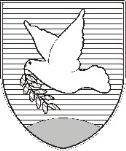 OBČINA IZOLA – COMUNE DI ISOLA                                             OBČINSKI SVET – CONSIGLIO COMUNALEOdbor za družbene dejavnostiComitato per le attività socialiSončno nabrežje 8 – Riva del Sole 8	6310 Izola – IsolaTel: 05 66 00 100, Fax: 05 66 00 110E-mail: posta.oizola@izola.siWeb: http://www.izola.si/OBČINA IZOLA – COMUNE DI ISOLA                                          OBČINSKI SVET – CONSIGLIO COMUNALEOdbor za družbene dejavnostiComitato per le attività socialiSončno nabrežje 8 – Riva del Sole 8	6310 Izola – IsolaTel: 05 66 00 100, Fax: 05 66 00 110E-mail: posta.oizola@izola.siWeb: http://www.izola.si/